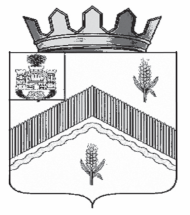 РОССИЙСКАЯ ФЕДЕРАЦИЯ ОРЛОВСКАЯ ОБЛАСТЬАДМИНИСТРАЦИЯ ЗАЛЕГОЩЕНСКОГО РАЙОНАПОСТАНОВЛЕНИЕ      29 мая        2023 года 					№ 374           пгт. ЗалегощьО реорганизации в форме присоединенияМБОУ «Верхне-Скворченская основная общеобразовательная школа» Залегощенского района Орловской области(создание филиала) к МБОУ «Залегощенская средняя общеобразовательная школа №1» Залегощенского района Орловской областиРуководствуясь Гражданским кодексом Российской Федерации, федеральными законами от 29 января 2012 года № 273-ФЗ «Об образовании в Российской Федерации», от 12 января 1996 года № 7-ФЗ «О некоммерческих организациях», от 6 октября 2003 года № 131-ФЗ «Об общих принципах организации местного самоуправления в Российской Федерации», Уставом Залегощенского муниципального района, Положением о порядке создания, реорганизации и ликвидации муниципальных образовательных организаций Залегощенского района Орловской области, утвержденным постановлением администрации Залегощенского района от 27 декабря 2019 года № 884, администрация Залегощенского района постановляет:             1. Реорганизовать муниципальное бюджетное общеобразовательное учреждение «Верхне-Скворченская  основная общеобразовательная школа» Залегощенского района Орловской области, расположенное по адресу:  Орловская область Залегощенский р-н  с.Верхнее- Скворчее, ул. Центральная, д.6, в форме присоединения (создание филиала) к муниципальному бюджетному общеобразовательному учреждению «Залегощенская средняя общеобразовательная школа №1» Залегощенского района Орловской области            2. МБОУ «Залегощенская средняя общеобразовательная школа №1» Залегощенского района Орловской области со дня завершения реорганизации является правопреемником по всем правам и обязательствам МБОУ  «Верхне-Скворченская основная общеобразовательная школа» Залегощенского района Орловской области.  3.Утвердить перечень мероприятий по реорганизации согласно  Приложению к настоящему Постановлению.4. Реорганизацию учреждений провести в пределах средств бюджета Залегощенского района.5. Директору МБОУ «Залегощенская средняя общеобразовательная школа №1» Залегощенского района Орловской области Капыриной М.Е.: 5.1. Подать уведомление   в установленной письменной форме в Управление федеральной налоговой службы по Орловской области о принятии решения о реорганизации.5.2. Разместить в «Вестнике государственной регистрации», «Федеральном реестре сведений о деятельности юридических лиц» сообщение о реорганизации в форме присоединения МБОУ «Верхне-Скворченская основная общеобразовательная  школа» Залегощенского района Орловской области (создание филиала) к МБОУ «Залегощенская средняя общеобразовательная школа №1» Залегощенского района Орловской области,  о порядке и сроке заявления требований  кредиторами.5.3. Подготовить, согласовать в установленном порядке изменения, вносимые в Устав МБОУ «Залегощенская средняя общеобразовательная школа №1» Залегощенского района Орловской области  не позднее 3 месяцев с момента уведомления органа, осуществляющего регистрацию юридических лиц, о начале процедуры реорганизации в форме присоединения МБОУ «Верхне-Скворченская основная общеобразовательная  школа» Залегощенского района Орловской области (создание филиала) к МБОУ «Залегощенская средняя общеобразовательная школа №1» Залегощенского района Орловской области.5.4. Предложить всем работникам МБОУ «Залегощенская средняя общеобразовательная школа №1» Залегощенского района Орловской области  продолжить на основании статьи 75 Трудового кодекса Российской Федерации трудовые отношения. 5.5. Осуществить юридические действия по государственной регистрации изменений в  Устав  МБОУ «Залегощенская средняя общеобразовательная школа №1» Залегощенского района Орловской области.5.6. Направить в отдел по управлению муниципальным   имуществом  администрации Залегощенского района уведомление о приеме муниципального имущества присоединяемого учреждения с приложением перечней для внесения соответствующих изменений в реестр муниципального имущества Залегощенского района.5.7. Определить предельную численность штатных единиц МБОУ «Залегощенская средняя общеобразовательная школа №1» Залегощенского района Орловской области.6. Директору МБОУ «Верхне-Скворченская основная общеобразовательная  школа» Залегощенского района Орловской области:6.1. Предупредить в срок не позднее трех дней со дня подписания настоящего постановления в установленном порядке работников учреждения об изменениях существенных условий труда. 6.2. В установленном порядке уведомить кредиторов реорганизуемого учреждения  о предстоящей реорганизации.  7. Отделу образования, молодёжной  политики, физической культуры и спорта администрации Залегощенского района Орловской области, в установленном порядке в соответствии 
с действующим законодательством Российской Федерации:7.1. Организовать процедуру реорганизации в форме присоединения МБОУ «Верхне-Скворченская основная общеобразовательная  школа» Залегощенского района Орловской области (создание филиала) к МБОУ «Залегощенская средняя общеобразовательная школа №1» Залегощенского района Орловской области.7.2. Предупредить директора МБОУ «Верхне-Скворченская основная общеобразовательная  школа» Залегощенского района Орловской области о предстоящем освобождении от занимаемой должности, не позднее трех дней  со дня подписания настоящего постановления.7.3. Обеспечить организацию перевода обучающихся из МБОУ «Верхне-Скворченская основная общеобразовательная  школа» Залегощенского района Орловской области в МБОУ «Залегощенская средняя общеобразовательная школа №1» Залегощенского района Орловской области до момента внесения в единый государственный реестр юридических лиц записи о прекращении деятельности присоединенного юридического лица на основании письменного согласия  родителей (законных представителей).7.4. Провести иные юридически значимые действия, связанные 
с реорганизацией вышеуказанных муниципальных общеобразовательных учреждений, не позднее 4 месяцев со дня подписания настоящего постановления.8. Отделу по управлению муниципальным   имуществом  администрации Залегощенского района внести соответствующие изменения в реестр муниципального имущества муниципального образования Залегощенский район.9. Реорганизация учреждения считается завершенной, а МБОУ «Верхне-Скворченская основная общеобразовательная  школа» Залегощенского района Орловской области прекратившей свое существование после внесения об этом записи в Единый государственный реестр юридических лиц.10. Настоящее постановление вступает в силу с момента опубликования на официальном сайте администрации Залегощенского района и в сети Интернет.11. Контроль над исполнением постановления возложить на заместителя Главы администрации Залегощенского района Тришину Е.А.Глава района                                               В.Н. ЗамуруевПриложение  к
постановлению администрации
Залегощенского района
от ________________ № _______ПЕРЕЧЕНЬмероприятий по реорганизации в форме присоединения МБОУ «Верхне-Скворченская основная общеобразовательная  школа» Залегощенского района Орловской области (создание филиала) к МБОУ «Залегощенская средняя общеобразовательная школа №1» Залегощенского района Орловской области  № п/пНаименование мероприятияСрок выполненияОтветственные исполнители1Уведомление органа, осуществляющего регистрацию юридических лиц, о начале процедуры реорганизации3 (три) рабочих дня после даты принятия решения о реорганизацииДиректор «Залегощенская средняя общеобразовательная школа №1» Залегощенского района Орловской области 2Уведомление внебюджетных фондов о предстоящей реорганизации муниципальных учрежденийВ течение 3 (трех) дней со дня принятия решения о реорганизацииДиректор МБОУ «Верхне-Скворченская основная общеобразовательная  школа» Залегощенского района Орловской области, директор МБОУ «Залегощенская средняя общеобразовательная школа №1» Залегощенского района Орловской области    3Уведомление в письменной форме кредиторов о начале реорганизацииВ течение 5 (пяти) рабочих дней после даты направления уведомления о начале процедуры реорганизации в орган, осуществляющий государственную регистрацию юридических лицДиректора МБОУ «Верхне-Скворченская основная общеобразовательная  школа» Залегощенского района Орловской области, директор МБОУ «Залегощенская средняя общеобразовательная школа №1» Залегощенского района Орловской области    4Проведение инвентаризации имущества и финансовых обязательствВ течение месяца после принятия решения о реорганизацииГл.бухгалтер МБОУ «Верхне-Скворченская основная общеобразовательная  школа» Залегощенского района Орловской области, МБОУ «Залегощенская средняя общеобразовательная школа №1» Залегощенского района Орловской области    5Проведение сверки задолженности перед кредиторами, дебиторами и постоянными контрагентами3 (три) рабочих дня после даты принятия решения о реорганизации   Директора МБОУ «Верхне-Скворченская основная общеобразовательная  школа» Залегощенского района Орловской области, директор МБОУ «Залегощенская средняя общеобразовательная школа №1» Залегощенского района Орловской области    6Уведомление сотрудников образовательного учреждения о реорганизацииНе позднее трех дней после принятия решения о реорганизацииДиректора МБОУ «Верхне-Скворченская основная общеобразовательная  школа» Залегощенского района Орловской области, директор МБОУ «Залегощенская средняя общеобразовательная школа №1» Залегощенского района Орловской области    7Публикация уведомления о реорганизации в «Вестнике государственной регистрации» и «Федеральном реестре сведений о деятельности юрлиц»После внесения в Единый государственный реестр юридических лиц записи о начале процедуры реорганизацииДиректор МБОУ «Верхне-Скворченская основная общеобразовательная  школа» Залегощенского района Орловской 8Составление, согласование и утверждение передаточного акта, документальное оформление передачи имущества, прочих активов и обязательств учреждению-правопреемникуВ установленные законом срокиДиректора МБОУ «Верхне-Скворченская основная общеобразовательная  школа» Залегощенского района Орловской области, директор МБОУ «Залегощенская средняя общеобразовательная школа №1» Залегощенского района Орловской области    Залегощенского района Орловской области; Отдел по управлению муниципальным   имуществом  администрации Залегощенского района9Заключительные мероприятия (принятие мер к трудоустройству персонала, перевод обучающихся, внесение записей в трудовые книжки сотрудников, расторжение трудовых договоров с сотрудниками, подлежащими увольнению в связи с сокращением штата)В установленные законом срокиДиректора МБОУ «Верхне-Скворченская основная общеобразовательная  школа» Залегощенского района Орловской области, директор МБОУ «Залегощенская средняя общеобразовательная школа №1» Залегощенского района Орловской области    10Подготовка документов, необходимых для исключения  МБОУ «Верхне-Скворченская основная общеобразовательная  школа» Залегощенского района Орловской области из Единого государственного реестра юридических лицВ установленные законом срокиОтдел образования, молодёжной  политики, физической культуры и спорта администрации Залегощенского района, Директор МБОУ «Залегощенская средняя общеобразовательная школа №1» Залегощенского района Орловской области 11Составление  передаточного баланса в объёме форм годового бухгалтерского отчёта В установленные законом срокиОтдел образования, молодёжной  политики, физической культуры и спорта администрации Залегощенского района, Директора МБОУ « Верхне-Скворченская основная общеобразовательная  школа» Залегощенского района Орловской области, директор МБОУ «Залегощенская средняя общеобразовательная школа №1» Залегощенского района Орловской области    12Подготовка документов на лицензирование образовательной деятельности учреждения. Представление документов в   лицензирующий орган  .До 01.09.2023 годаДиректор МБОУ «Залегощенская средняя общеобразовательная школа №1» Залегощенского района Орловской областиВнесение изменений в сводный реестр.  Перерегистрация лицевого счета, карточки образцов подписей. Изменение муниципального задания. Заключение дополнительных соглашений о перечислении субсидии.В течение месяца после регистрации изменений в Устав МБОУ «Залегощенская средняя общеобразовательная школа №1» Залегощенского района Орловской области Директор МБОУ «Залегощенская средняя общеобразовательная школа №1» Залегощенского района Орловской области